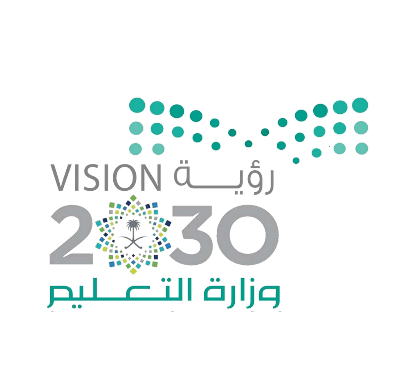 اختبار توحيد 2 المسار الشرعي ( الفترة الأولى )اسم الطالبة ................................................................السؤال الأول :اهل الايمان متفاضلون فيه بعضهم اكمل ايمانا من بعضأذكري درجات تفاضلهم ؟...............................................................................اكملي العبارات التالية بما يناسبها :الايمان في اللغة هو .............................ويزيد .....................من أسباب زيادة الايمان .....................و............................حينما يقترف المرء ذنبا من الذنوب يجب أن ...................................من الصفات الخلقية للملائكة ...........................و .....................السؤال الثاني :بيني معتقد أهل السنه والجماعة في مرتكب الكبيرة في الدنيا والآخرة..............................................................................ورد في القرآن الكريم آيات كثيرة تدل على وجود الله سبحانه وتعالى دللي بدليل على ذلك .............................................................................. ما معنى الايمان بالله تعالى       .............................................................................السؤال الثالث :فرقي بين كبائر الذنوب وصغائرها من حيث التعريف ؟..................................................................................................................................................................................................................عللي آيات الأنبياء عليهم السلام التي تسمى المعجزات ويشاهدها الناس او يسمعون بها برهان قاطع على وجود الله تعالى ..................................................................................ما العلاقة بين الايمان بالله تعالى وتوحيد الربوبية .............................................................السؤال الرابع :اختاري الإجابة الصحيحة فيما يلي :التوحيد القائم على تحقيق الشهادتين وهو الأساس الذي تبنى عليه صحة جميع العبادات ( الأسماء والصفات – الالوهية – الربوبية )الصحابي الذي تمثل جبريل عليه السلام بصورته هو(   زيد بن ثابت – معاذ بن جبل – دحية الكلبي ) رضي الله عنه  الايمان عند اهل السنه والجماعة اعتقاد وقول وعمل يزيد بالطاعة وينقص بالمعصية  اشرحي المقصود ب  ( عمل ) في التعريف.........................................................................................................................................................................................ج-  ما الاثار المترتبة على الايمان بالملائكة عليهم السلام ؟..........................................................................................................................................................................................	معلمة المادة : حياة محمد 